Анализ симметричных трехфазных цепейРассчитать заданный вариант симметричной трехфазной цепи, изображенной на рисунке 1, т.е. найти токи, напряжения и мощности всех участков, пользуясь методами преобразования цепи (в комплексной форме).Проверить правильность расчета по законам Кирхгофа для двух контуров исходной схемы и узловых точек нагрузки.Для схемы двух ваттметров, включенных в начале схемы, записать их показания и определить мощность, потребляемую рассматриваемой цепью.Поверить баланс активной, реактивной и полной мощностей. Сравнить суммарную активную мощность всех элементов и суммарное показание ваттметров.Определить вид и величину компенсирующего устройства, которое нужно подключить к цепи, чтобы на входе в цепь коэффициент мощности был равен заданному.На отдельном листе начертить заданную схему с указанием величины и характера сопротивлений отдельных участков, положительных направлений токов, напряжений и мощностей отдельных участков.Построить топографическую векторную диаграмму заданной трехфазной цепи, причем графически показать, удовлетворяется ли первый закон Кирхгофа для всех узлов. На диаграмме изобразить только те токи, которые протекают в заданной схеме, токи же и напряжения промежуточных эквивалентных схем не указывать.Данные для расчета приведены в таблице 1.= 10+j10 Ом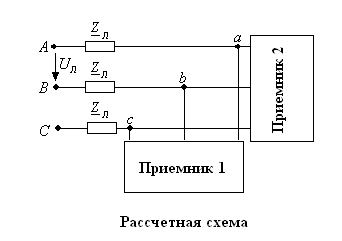 Рисунок 1 – Расчетная схема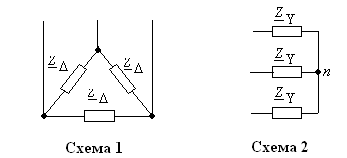 Рисунок 2 – Схемы приемников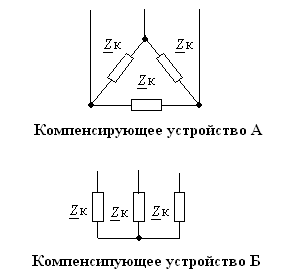 Рисунок 3 – Схемы компенсирующих устройствТаблица 1 - Исходные данные для пунктов 1-9 заданияСоединенная по схеме звезда симметричная активно-индуктивная нагрузка получает электроэнергию от симметричного источника питания через линию электропередачи  представленной П-образной схемой замещения (рисунок 4).  Значения Uл источника питания, полная мощность и коэффициент мощности нагрузки (для расчета параметров нагрузки использовать напряжение источника питания), Zл и Y приведены в таблице 2. .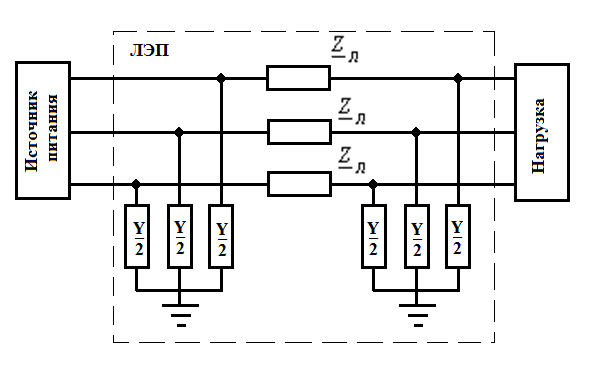 Рисунок 4 - Схема электрической сетиВнутренняя структура двухполюсника сопротивления линии представлена на рисунке 5. Внутренняя структура двухполюсника проводимости линии представлено на рисунке 6.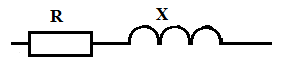 Рисунок 5 - Структура двухполюсника сопротивления линии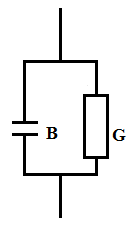 Рисунок 6 - Структура двухполюсника проводимости линииПостроить ТВД и ВДТ для исходной схемы, а также в случае если G=0 и в случае G=B=0. Сделать заключение о причине изменения ТВД и ВДТ. Записать уравнения по первому закону Кирхгофа в начале и конца ЛЭП для всех случаев.Исследовать, как влияет характер Y на напряжение нагрузки.  Таблица 2 - Исходные данные для пунктов 10-12 заданияВариантПриемник 1Приемник 2Компенсирующее устройствоЗаданный коэффициент мощности160+j8020+j3011А0,983802+j9030-j2712Б0,9220390-j3030-j4011А0,94380480+j4015+j1512Б1220540+j5010+j1521А0,93806+j8010-j1522Б0,982207-j90+j2521А0,973808100+j8020+j3022Б0,96380940+j5030-j2721А0,952201060+j80+j5011А0,9638011+j9030-j4021А0,92201290-j3015+j1512Б0,923801380+j4010+j1522Б12201440+j5010-j1511А0,9838015+j80+j2521А0,9822016-j9020+j3012Б0,9738017100+j8030-j2722Б0,9638018 +j8015+j1522Б0,9422019-j9010+j1512А13802040+j5010+j1521А0,982202190-j3030-j2021Б0,993802280+j4010+j1022А0,982202320+j1020+j2521Б0,9738024+j3010-j1522А0,9622025-j60+j2521Б0,95380ВариантUл, кВSн, МВтcos Zл, ОмZл, ОмY, СмY, СмY, СмВариантUл, кВSн, МВтcos RXGBB111190,914110,01350,01350,0392114100,867100,01310,01310,0413113110,96130,01260,01260,0444109120,899120,01430,01430,0525116110,868150,02160,02160,07610990,9580,00610,00610,045711280,85290,01430,01430,052811970,86360,0230,0230,052912190,93290,01280,01280,0641011480,94580,06210,06210,0551111670,884110,01220,01220,1112115110,92470,03630,03630,0621312280,963100,00610,00610,04514113100,98360,00280,00280,0521511770,89290,01430,01430,0521611660,84470,00340,00340,05917115100,873100,0230,0230,0521811190,92690,01580,01580,0421911170,84290,00980,00980,0392010890,89360,01040,01040,0372111770,89390,01430,01430,0552211660,84370,00340,00340,06823115100,874100,0230,0230,0522411190,92590,01580,01580,0422511170,84390,00980,00980,042